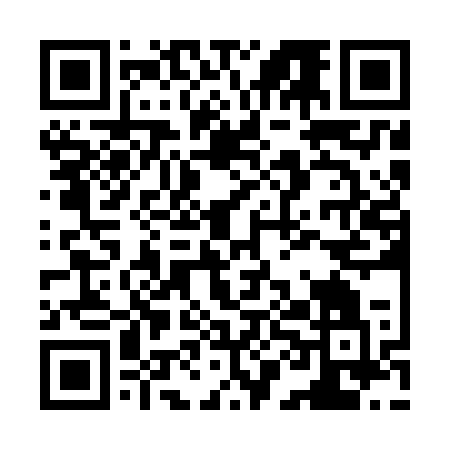 Ramadan times for Sooniste, EstoniaMon 11 Mar 2024 - Wed 10 Apr 2024High Latitude Method: Angle Based RulePrayer Calculation Method: Muslim World LeagueAsar Calculation Method: HanafiPrayer times provided by https://www.salahtimes.comDateDayFajrSuhurSunriseDhuhrAsrIftarMaghribIsha11Mon4:344:346:5012:334:116:176:178:2512Tue4:314:316:4712:334:136:206:208:2813Wed4:274:276:4412:324:156:226:228:3114Thu4:244:246:4112:324:176:246:248:3315Fri4:214:216:3912:324:196:276:278:3616Sat4:174:176:3612:324:216:296:298:3917Sun4:144:146:3312:314:236:316:318:4218Mon4:104:106:3012:314:256:346:348:4519Tue4:074:076:2712:314:266:366:368:4720Wed4:034:036:2412:304:286:386:388:5021Thu4:004:006:2112:304:306:416:418:5322Fri3:563:566:1812:304:326:436:438:5623Sat3:523:526:1512:304:346:456:458:5924Sun3:493:496:1212:294:366:486:489:0225Mon3:453:456:0912:294:376:506:509:0526Tue3:413:416:0612:294:396:526:529:0927Wed3:373:376:0312:284:416:556:559:1228Thu3:333:336:0112:284:436:576:579:1529Fri3:293:295:5812:284:456:596:599:1830Sat3:253:255:5512:274:467:027:029:2231Sun4:214:216:521:275:488:048:0410:251Mon4:174:176:491:275:508:068:0610:282Tue4:124:126:461:275:518:098:0910:323Wed4:084:086:431:265:538:118:1110:364Thu4:044:046:401:265:558:138:1310:395Fri3:593:596:371:265:578:168:1610:436Sat3:553:556:341:255:588:188:1810:477Sun3:503:506:311:256:008:208:2010:518Mon3:453:456:291:256:018:238:2310:559Tue3:403:406:261:256:038:258:2510:5910Wed3:353:356:231:246:058:278:2711:03